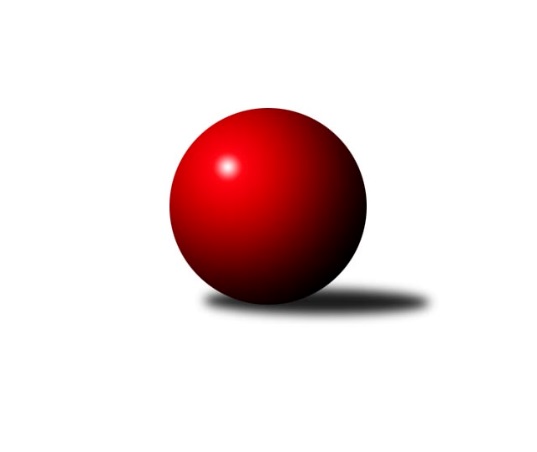 Č.4Ročník 2018/2019	16.7.2024 Jihomoravský KP2 sever - 9.-17.místo 2018/2019Statistika 4. kolaTabulka družstev:		družstvo	záp	výh	rem	proh	skore	sety	průměr	body	plné	dorážka	chyby	1.	KK Orel Telnice B	10	8	0	2	57.0 : 23.0 	(75.0 : 45.0)	2369	16	1676	693	63	2.	TJ Slovan Ivanovice n/H	10	7	1	2	55.0 : 25.0 	(76.0 : 44.0)	2384	15	1687	697	55.3	3.	KK Mor.Slávia Brno E	11	7	1	3	50.5 : 37.5 	(66.5 : 65.5)	2368	15	1677	691	59.2	4.	TJ Sokol Brno IV C	12	7	1	4	49.0 : 47.0 	(75.0 : 69.0)	2231	15	1604	627	73.1	5.	KK Mor.Slávia Brno F	11	5	1	5	51.0 : 37.0 	(69.0 : 63.0)	2372	11	1681	691	59.8	6.	TJ Sokol Husovice E	11	4	0	7	32.0 : 56.0 	(54.5 : 77.5)	2270	8	1653	617	78.6	7.	SKK Veverky Brno B	10	3	1	6	28.0 : 52.0 	(45.5 : 74.5)	2254	7	1631	623	73.9	8.	KK Orel Ivančice B	10	3	0	7	31.5 : 48.5 	(56.0 : 64.0)	2287	6	1631	656	67.6	9.	KS Devítka Brno B	11	0	3	8	30.0 : 58.0 	(58.5 : 73.5)	2224	3	1601	623	86.6Tabulka doma:		družstvo	záp	výh	rem	proh	skore	sety	průměr	body	maximum	minimum	1.	TJ Sokol Brno IV C	6	4	1	1	28.0 : 20.0 	(43.0 : 29.0)	2386	9	2490	2266	2.	KK Orel Telnice B	4	4	0	0	27.0 : 5.0 	(35.0 : 13.0)	2303	8	2349	2227	3.	TJ Slovan Ivanovice n/H	5	4	0	1	30.0 : 10.0 	(41.5 : 18.5)	2469	8	2538	2345	4.	KK Mor.Slávia Brno E	5	4	0	1	23.0 : 17.0 	(32.5 : 27.5)	2309	8	2395	2198	5.	KK Mor.Slávia Brno F	6	3	1	2	28.0 : 20.0 	(36.0 : 36.0)	2374	7	2548	2297	6.	TJ Sokol Husovice E	6	3	0	3	18.5 : 29.5 	(32.0 : 40.0)	2284	6	2365	2184	7.	SKK Veverky Brno B	4	1	0	3	11.0 : 21.0 	(16.0 : 32.0)	2355	2	2396	2300	8.	KK Orel Ivančice B	5	1	0	4	14.0 : 26.0 	(28.0 : 32.0)	2302	2	2351	2255	9.	KS Devítka Brno B	7	0	2	5	18.0 : 38.0 	(33.5 : 50.5)	2203	2	2318	2062Tabulka venku:		družstvo	záp	výh	rem	proh	skore	sety	průměr	body	maximum	minimum	1.	KK Orel Telnice B	6	4	0	2	30.0 : 18.0 	(40.0 : 32.0)	2383	8	2496	2295	2.	TJ Slovan Ivanovice n/H	5	3	1	1	25.0 : 15.0 	(34.5 : 25.5)	2367	7	2540	2240	3.	KK Mor.Slávia Brno E	6	3	1	2	27.5 : 20.5 	(34.0 : 38.0)	2393	7	2459	2311	4.	TJ Sokol Brno IV C	6	3	0	3	21.0 : 27.0 	(32.0 : 40.0)	2192	6	2356	2010	5.	SKK Veverky Brno B	6	2	1	3	17.0 : 31.0 	(29.5 : 42.5)	2237	5	2324	2029	6.	KK Mor.Slávia Brno F	5	2	0	3	23.0 : 17.0 	(33.0 : 27.0)	2350	4	2411	2269	7.	KK Orel Ivančice B	5	2	0	3	17.5 : 22.5 	(28.0 : 32.0)	2283	4	2428	1981	8.	TJ Sokol Husovice E	5	1	0	4	13.5 : 26.5 	(22.5 : 37.5)	2286	2	2386	2170	9.	KS Devítka Brno B	4	0	1	3	12.0 : 20.0 	(25.0 : 23.0)	2239	1	2282	2153Tabulka podzimní části:		družstvo	záp	výh	rem	proh	skore	sety	průměr	body	doma	venku	1.	KK Mor.Slávia Brno E	6	5	1	0	32.5 : 15.5 	(38.5 : 33.5)	2303	11 	4 	0 	0 	1 	1 	0	2.	TJ Sokol Brno IV C	7	5	0	2	33.0 : 23.0 	(47.0 : 37.0)	2300	10 	3 	0 	0 	2 	0 	2	3.	KK Orel Telnice B	5	4	0	1	28.0 : 12.0 	(38.0 : 22.0)	2407	8 	3 	0 	0 	1 	0 	1	4.	TJ Slovan Ivanovice n/H	5	3	0	2	24.5 : 15.5 	(37.0 : 23.0)	2330	6 	2 	0 	1 	1 	0 	1	5.	KK Mor.Slávia Brno F	6	2	1	3	27.5 : 20.5 	(35.0 : 37.0)	2360	5 	0 	1 	1 	2 	0 	2	6.	TJ Sokol Husovice E	6	2	0	4	18.0 : 30.0 	(35.5 : 36.5)	2273	4 	1 	0 	2 	1 	0 	2	7.	KK Orel Ivančice B	4	1	0	3	11.5 : 20.5 	(18.5 : 29.5)	2316	2 	0 	0 	1 	1 	0 	2	8.	SKK Veverky Brno B	4	1	0	3	8.0 : 24.0 	(14.5 : 33.5)	2224	2 	1 	0 	1 	0 	0 	2	9.	KS Devítka Brno B	7	0	2	5	17.0 : 39.0 	(36.0 : 48.0)	2212	2 	0 	1 	3 	0 	1 	2Tabulka jarní části:		družstvo	záp	výh	rem	proh	skore	sety	průměr	body	doma	venku	1.	TJ Slovan Ivanovice n/H	5	4	1	0	30.5 : 9.5 	(39.0 : 21.0)	2446	9 	2 	0 	0 	2 	1 	0 	2.	KK Orel Telnice B	5	4	0	1	29.0 : 11.0 	(37.0 : 23.0)	2311	8 	1 	0 	0 	3 	0 	1 	3.	KK Mor.Slávia Brno F	5	3	0	2	23.5 : 16.5 	(34.0 : 26.0)	2375	6 	3 	0 	1 	0 	0 	1 	4.	TJ Sokol Brno IV C	5	2	1	2	16.0 : 24.0 	(28.0 : 32.0)	2213	5 	1 	1 	1 	1 	0 	1 	5.	SKK Veverky Brno B	6	2	1	3	20.0 : 28.0 	(31.0 : 41.0)	2292	5 	0 	0 	2 	2 	1 	1 	6.	KK Mor.Slávia Brno E	5	2	0	3	18.0 : 22.0 	(28.0 : 32.0)	2401	4 	0 	0 	1 	2 	0 	2 	7.	TJ Sokol Husovice E	5	2	0	3	14.0 : 26.0 	(19.0 : 41.0)	2281	4 	2 	0 	1 	0 	0 	2 	8.	KK Orel Ivančice B	6	2	0	4	20.0 : 28.0 	(37.5 : 34.5)	2229	4 	1 	0 	3 	1 	0 	1 	9.	KS Devítka Brno B	4	0	1	3	13.0 : 19.0 	(22.5 : 25.5)	2245	1 	0 	1 	2 	0 	0 	1 Zisk bodů pro družstvo:		jméno hráče	družstvo	body	zápasy	v %	dílčí body	sety	v %	1.	Petr Juránek 	KS Devítka Brno B 	10	/	11	(91%)	17.5	/	22	(80%)	2.	Václav Vaněk 	KK Mor.Slávia Brno F 	10	/	11	(91%)	16	/	22	(73%)	3.	Milan Sklenák 	KK Mor.Slávia Brno E 	10	/	11	(91%)	15	/	22	(68%)	4.	Cyril Vaško 	KS Devítka Brno B 	9	/	10	(90%)	15	/	20	(75%)	5.	Josef Polák 	KK Mor.Slávia Brno F 	8.5	/	10	(85%)	14	/	20	(70%)	6.	Robert Zajíček 	KK Orel Telnice B 	8	/	9	(89%)	15	/	18	(83%)	7.	Petr Kremláček 	KK Orel Ivančice B 	7	/	9	(78%)	13.5	/	18	(75%)	8.	Lukáš Trchalík 	KK Orel Telnice B 	6	/	7	(86%)	11	/	14	(79%)	9.	Jaroslava Hrazdírová 	KK Orel Telnice B 	6	/	7	(86%)	11	/	14	(79%)	10.	Radomír Břoušek 	TJ Slovan Ivanovice n/H  	6	/	7	(86%)	11	/	14	(79%)	11.	Milan Kučera 	KK Mor.Slávia Brno E 	6	/	8	(75%)	13	/	16	(81%)	12.	Petr Pokorný 	TJ Slovan Ivanovice n/H  	6	/	8	(75%)	11	/	16	(69%)	13.	Bohuslav Orálek 	TJ Slovan Ivanovice n/H  	6	/	8	(75%)	11	/	16	(69%)	14.	Robert Ondrůj 	KK Orel Telnice B 	6	/	8	(75%)	11	/	16	(69%)	15.	Zdeněk Pavelka 	KK Mor.Slávia Brno E 	6	/	9	(67%)	13	/	18	(72%)	16.	Jiří Martínek 	KS Devítka Brno B 	6	/	11	(55%)	12.5	/	22	(57%)	17.	Jaromír Mečíř 	TJ Sokol Brno IV C 	5.5	/	9	(61%)	11.5	/	18	(64%)	18.	Marek Svitavský 	TJ Sokol Brno IV C 	5	/	5	(100%)	8	/	10	(80%)	19.	Radek Smutný 	TJ Sokol Brno IV C 	5	/	7	(71%)	10	/	14	(71%)	20.	Ferdinand Pokorný 	TJ Slovan Ivanovice n/H  	5	/	7	(71%)	10	/	14	(71%)	21.	Jan Vrožina 	KK Mor.Slávia Brno F 	5	/	7	(71%)	8	/	14	(57%)	22.	Petr Žažo 	KK Mor.Slávia Brno F 	5	/	7	(71%)	8	/	14	(57%)	23.	Jiří Hrazdíra st.	KK Orel Telnice B 	5	/	8	(63%)	9	/	16	(56%)	24.	Milan Doušek 	KK Orel Telnice B 	5	/	8	(63%)	8	/	16	(50%)	25.	Stanislav Barva 	KS Devítka Brno B 	5	/	11	(45%)	11.5	/	22	(52%)	26.	Lenka Indrová 	KK Mor.Slávia Brno F 	5	/	11	(45%)	10	/	22	(45%)	27.	Milan Svobodník 	TJ Slovan Ivanovice n/H  	4.5	/	6	(75%)	9	/	12	(75%)	28.	Roman Vlach 	TJ Sokol Brno IV C 	4.5	/	8	(56%)	8.5	/	16	(53%)	29.	Josef Patočka 	TJ Sokol Husovice E 	4.5	/	10	(45%)	11	/	20	(55%)	30.	Jiří Josefík 	TJ Sokol Brno IV C 	4	/	4	(100%)	8	/	8	(100%)	31.	Tomáš Baranyi 	TJ Sokol Husovice E 	4	/	7	(57%)	8	/	14	(57%)	32.	Eugen Olgyai 	SKK Veverky Brno B 	4	/	9	(44%)	6.5	/	18	(36%)	33.	Jaroslav Herůdek 	SKK Veverky Brno B 	4	/	10	(40%)	10	/	20	(50%)	34.	Petr Chovanec 	TJ Sokol Husovice E 	4	/	10	(40%)	9	/	20	(45%)	35.	Tomáš Peřina 	TJ Sokol Husovice E 	3.5	/	11	(32%)	9	/	22	(41%)	36.	Martin Zimmermann 	KK Orel Ivančice B 	3	/	3	(100%)	6	/	6	(100%)	37.	Štefan Pataki 	TJ Slovan Ivanovice n/H  	3	/	3	(100%)	5	/	6	(83%)	38.	Karel Krajina 	SKK Veverky Brno B 	3	/	4	(75%)	6	/	8	(75%)	39.	Aleš Sláma 	KK Mor.Slávia Brno E 	3	/	4	(75%)	4	/	8	(50%)	40.	Filip Žažo 	KK Mor.Slávia Brno F 	3	/	5	(60%)	6	/	10	(60%)	41.	Ivona Hájková 	TJ Sokol Brno IV C 	3	/	6	(50%)	7.5	/	12	(63%)	42.	Dominik Dokoupil 	KK Orel Telnice B 	3	/	6	(50%)	6	/	12	(50%)	43.	Ondřej Peterka 	KK Orel Ivančice B 	3	/	7	(43%)	6	/	14	(43%)	44.	Karel Otruba 	KK Orel Ivančice B 	3	/	9	(33%)	8.5	/	18	(47%)	45.	Zdeněk Čepička 	TJ Slovan Ivanovice n/H  	3	/	9	(33%)	8	/	18	(44%)	46.	Kateřina Nešpůrková 	KK Orel Ivančice B 	3	/	9	(33%)	6	/	18	(33%)	47.	Vladimír Polách 	SKK Veverky Brno B 	3	/	10	(30%)	7	/	20	(35%)	48.	Jan Kučera 	TJ Slovan Ivanovice n/H  	2.5	/	6	(42%)	4	/	12	(33%)	49.	Miroslav Novák 	KK Mor.Slávia Brno E 	2.5	/	11	(23%)	6	/	22	(27%)	50.	Jiří Toman 	KK Orel Ivančice B 	2	/	3	(67%)	4	/	6	(67%)	51.	Ondřej Chovanec 	TJ Sokol Husovice E 	2	/	3	(67%)	3	/	6	(50%)	52.	Lukáš Pernica 	SKK Veverky Brno B 	2	/	4	(50%)	6	/	8	(75%)	53.	Jan Kučera 	TJ Sokol Brno IV C 	2	/	4	(50%)	4.5	/	8	(56%)	54.	Pavel Lasovský 	TJ Slovan Ivanovice n/H  	2	/	4	(50%)	4	/	8	(50%)	55.	Jan Matoušek 	TJ Sokol Brno IV C 	2	/	5	(40%)	6	/	10	(60%)	56.	Božena Otrubová 	KK Orel Ivančice B 	2	/	5	(40%)	4	/	10	(40%)	57.	Jaromíra Čáslavská 	SKK Veverky Brno B 	2	/	6	(33%)	6	/	12	(50%)	58.	Jaroslav Betáš 	TJ Sokol Husovice E 	2	/	6	(33%)	5.5	/	12	(46%)	59.	František Zemek 	KK Orel Ivančice B 	2	/	7	(29%)	4	/	14	(29%)	60.	Milena Minksová 	TJ Sokol Husovice E 	2	/	9	(22%)	5	/	18	(28%)	61.	Bohumil Sehnal 	TJ Sokol Brno IV C 	2	/	9	(22%)	4	/	18	(22%)	62.	Jana Večeřová 	SKK Veverky Brno B 	2	/	9	(22%)	3.5	/	18	(19%)	63.	Jan Bernatík 	KK Mor.Slávia Brno E 	1	/	1	(100%)	2	/	2	(100%)	64.	František Hrazdíra 	KK Orel Telnice B 	1	/	1	(100%)	2	/	2	(100%)	65.	Anna Kalasová 	KK Mor.Slávia Brno E 	1	/	1	(100%)	1	/	2	(50%)	66.	Miroslav Časta 	KK Orel Telnice B 	1	/	1	(100%)	1	/	2	(50%)	67.	Zdeněk Machala 	TJ Slovan Ivanovice n/H  	1	/	2	(50%)	3	/	4	(75%)	68.	Miroslav Oujezdský 	KK Mor.Slávia Brno E 	1	/	2	(50%)	3	/	4	(75%)	69.	Marek Škrabal 	TJ Sokol Husovice E 	1	/	2	(50%)	2	/	4	(50%)	70.	Miroslav Krapka 	KK Mor.Slávia Brno F 	1	/	2	(50%)	2	/	4	(50%)	71.	Pavel Dvorník 	KK Mor.Slávia Brno F 	1	/	2	(50%)	1	/	4	(25%)	72.	Milan Hájek 	KK Mor.Slávia Brno E 	1	/	3	(33%)	3	/	6	(50%)	73.	Tomáš Zbavitel 	KK Mor.Slávia Brno E 	1	/	3	(33%)	2	/	6	(33%)	74.	Radomír Jursa 	TJ Sokol Brno IV C 	1	/	4	(25%)	3	/	8	(38%)	75.	Marek Sokola 	KK Mor.Slávia Brno E 	1	/	4	(25%)	1.5	/	8	(19%)	76.	Zdeněk Krejčí 	TJ Sokol Husovice E 	1	/	4	(25%)	1	/	8	(13%)	77.	Jaroslav Navrátil 	KK Mor.Slávia Brno F 	1	/	5	(20%)	4	/	10	(40%)	78.	Roman Brener 	TJ Sokol Brno IV C 	1	/	7	(14%)	2	/	14	(14%)	79.	Pavel Šmarda 	KK Orel Ivančice B 	0.5	/	2	(25%)	2	/	4	(50%)	80.	Miloslav Štrubl 	KK Mor.Slávia Brno F 	0.5	/	6	(8%)	1	/	12	(8%)	81.	Štěpán Kalas 	KK Mor.Slávia Brno E 	0	/	1	(0%)	1	/	2	(50%)	82.	Věra Thielová 	TJ Sokol Husovice E 	0	/	1	(0%)	1	/	2	(50%)	83.	Milena Černohlávková 	KS Devítka Brno B 	0	/	1	(0%)	1	/	2	(50%)	84.	Martin Večerka 	KK Mor.Slávia Brno E 	0	/	1	(0%)	0	/	2	(0%)	85.	Josef Němeček 	KK Mor.Slávia Brno E 	0	/	1	(0%)	0	/	2	(0%)	86.	Vladimír Venclovský 	TJ Sokol Brno IV C 	0	/	2	(0%)	1	/	4	(25%)	87.	Barbora Laštůvková 	KK Orel Ivančice B 	0	/	2	(0%)	1	/	4	(25%)	88.	František Uher 	SKK Veverky Brno B 	0	/	2	(0%)	0	/	4	(0%)	89.	Veronika Dufková 	TJ Sokol Husovice E 	0	/	2	(0%)	0	/	4	(0%)	90.	Miroslav Nejezchleb 	KK Mor.Slávia Brno E 	0	/	3	(0%)	1	/	6	(17%)	91.	Jakub Kovář 	KK Orel Ivančice B 	0	/	3	(0%)	1	/	6	(17%)	92.	Milan Grombiřík 	SKK Veverky Brno B 	0	/	4	(0%)	0.5	/	8	(6%)	93.	Marta Hrdličková 	KK Orel Telnice B 	0	/	4	(0%)	0	/	8	(0%)	94.	Josef Kaderka 	KS Devítka Brno B 	0	/	5	(0%)	1	/	10	(10%)	95.	Jiří Procházka 	KS Devítka Brno B 	0	/	7	(0%)	0	/	14	(0%)	96.	Martin Kyjovský 	KS Devítka Brno B 	0	/	7	(0%)	0	/	14	(0%)Průměry na kuželnách:		kuželna	průměr	plné	dorážka	chyby	výkon na hráče	1.	Brno Veveří, 1-2	2400	1694	705	54.3	(400.0)	2.	KK Vyškov, 1-4	2396	1686	710	58.4	(399.5)	3.	TJ Sokol Brno IV, 1-4	2373	1690	683	61.9	(395.6)	4.	KK MS Brno, 1-4	2321	1651	669	66.5	(386.9)	5.	KK Orel Ivančice, 1-4	2302	1665	637	73.4	(383.8)	6.	TJ Sokol Husovice, 1-4	2260	1613	647	76.8	(376.8)	7.	Telnice, 1-2	2211	1592	619	81.0	(368.6)Nejlepší výkony na kuželnách:Brno Veveří, 1-2TJ Slovan Ivanovice n/H 	2540	0. kolo	Bohuslav Orálek 	TJ Slovan Ivanovice n/H 	448	0. koloKK Orel Telnice B	2496	0. kolo	Zdeněk Pavelka 	KK Mor.Slávia Brno E	446	4. koloKK Mor.Slávia Brno E	2399	4. kolo	Lukáš Pernica 	SKK Veverky Brno B	437	4. koloSKK Veverky Brno B	2396	0. kolo	Ferdinand Pokorný 	TJ Slovan Ivanovice n/H 	435	0. koloSKK Veverky Brno B	2394	4. kolo	Dominik Dokoupil 	KK Orel Telnice B	434	0. koloKK Orel Ivančice B	2348	0. kolo	Milan Svobodník 	TJ Slovan Ivanovice n/H 	433	0. koloSKK Veverky Brno B	2328	0. kolo	Jaroslava Hrazdírová 	KK Orel Telnice B	432	0. koloSKK Veverky Brno B	2300	0. kolo	Jaroslav Herůdek 	SKK Veverky Brno B	430	0. kolo		. kolo	Martin Zimmermann 	KK Orel Ivančice B	429	0. kolo		. kolo	Robert Zajíček 	KK Orel Telnice B	427	0. koloKK Vyškov, 1-4TJ Slovan Ivanovice n/H 	2538	0. kolo	Zdeněk Machala 	TJ Slovan Ivanovice n/H 	451	0. koloTJ Slovan Ivanovice n/H 	2534	1. kolo	Ferdinand Pokorný 	TJ Slovan Ivanovice n/H 	448	0. koloTJ Slovan Ivanovice n/H 	2517	0. kolo	Petr Pokorný 	TJ Slovan Ivanovice n/H 	438	1. koloKK Orel Ivančice B	2428	0. kolo	Jan Kučera 	TJ Slovan Ivanovice n/H 	436	1. koloTJ Slovan Ivanovice n/H 	2411	3. kolo	Petr Pokorný 	TJ Slovan Ivanovice n/H 	434	0. koloKK Orel Telnice B	2398	0. kolo	Ferdinand Pokorný 	TJ Slovan Ivanovice n/H 	432	1. koloKK Mor.Slávia Brno F	2348	3. kolo	Petr Pokorný 	TJ Slovan Ivanovice n/H 	432	0. koloTJ Slovan Ivanovice n/H 	2345	0. kolo	Štefan Pataki 	TJ Slovan Ivanovice n/H 	432	0. koloSKK Veverky Brno B	2280	0. kolo	Bohuslav Orálek 	TJ Slovan Ivanovice n/H 	429	1. koloTJ Sokol Husovice E	2170	1. kolo	Martin Zimmermann 	KK Orel Ivančice B	429	0. koloTJ Sokol Brno IV, 1-4TJ Sokol Brno IV C	2490	0. kolo	Jiří Josefík 	TJ Sokol Brno IV C	456	0. koloTJ Slovan Ivanovice n/H 	2433	2. kolo	Jan Vrožina 	KK Mor.Slávia Brno F	450	0. koloTJ Sokol Brno IV C	2415	0. kolo	Marek Svitavský 	TJ Sokol Brno IV C	448	0. koloKK Mor.Slávia Brno F	2411	0. kolo	Radek Smutný 	TJ Sokol Brno IV C	445	0. koloTJ Sokol Brno IV C	2401	0. kolo	Ferdinand Pokorný 	TJ Slovan Ivanovice n/H 	444	2. koloTJ Sokol Brno IV C	2393	0. kolo	Milan Kučera 	KK Mor.Slávia Brno E	442	0. koloKK Mor.Slávia Brno E	2390	0. kolo	Lenka Indrová 	KK Mor.Slávia Brno F	438	0. koloTJ Sokol Brno IV C	2351	2. kolo	Ivona Hájková 	TJ Sokol Brno IV C	435	2. koloTJ Sokol Husovice E	2325	0. kolo	Ivona Hájková 	TJ Sokol Brno IV C	434	0. koloSKK Veverky Brno B	2324	3. kolo	Zdeněk Pavelka 	KK Mor.Slávia Brno E	430	0. koloKK MS Brno, 1-4KK Mor.Slávia Brno F	2548	0. kolo	Anna Kalasová 	KK Mor.Slávia Brno E	474	0. koloKK Mor.Slávia Brno E	2459	0. kolo	Milan Kučera 	KK Mor.Slávia Brno E	472	0. koloKK Mor.Slávia Brno F	2447	0. kolo	Robert Zajíček 	KK Orel Telnice B	472	4. koloKK Orel Telnice B	2438	4. kolo	Josef Polák 	KK Mor.Slávia Brno F	460	0. koloKK Mor.Slávia Brno E	2395	0. kolo	Milan Doušek 	KK Orel Telnice B	444	4. koloTJ Sokol Husovice E	2386	0. kolo	Petr Žažo 	KK Mor.Slávia Brno F	443	0. koloKK Orel Telnice B	2383	3. kolo	Josef Polák 	KK Mor.Slávia Brno F	443	0. koloKK Mor.Slávia Brno E	2364	3. kolo	Filip Žažo 	KK Mor.Slávia Brno F	443	0. koloTJ Sokol Brno IV C	2356	0. kolo	Josef Polák 	KK Mor.Slávia Brno F	440	0. koloKK Mor.Slávia Brno F	2330	0. kolo	Josef Polák 	KK Mor.Slávia Brno F	436	0. koloKK Orel Ivančice, 1-4KK Mor.Slávia Brno E	2405	2. kolo	Zdeněk Pavelka 	KK Mor.Slávia Brno E	453	2. koloKK Orel Ivančice B	2351	2. kolo	František Zemek 	KK Orel Ivančice B	452	0. koloKK Orel Ivančice B	2351	0. kolo	Jiří Toman 	KK Orel Ivančice B	444	2. koloKK Orel Telnice B	2295	0. kolo	Jiří Josefík 	TJ Sokol Brno IV C	426	4. koloTJ Slovan Ivanovice n/H 	2284	0. kolo	Milan Sklenák 	KK Mor.Slávia Brno E	425	2. koloKK Orel Ivančice B	2283	0. kolo	František Zemek 	KK Orel Ivančice B	422	0. koloSKK Veverky Brno B	2274	0. kolo	Ferdinand Pokorný 	TJ Slovan Ivanovice n/H 	414	0. koloKK Orel Ivančice B	2268	0. kolo	Ondřej Peterka 	KK Orel Ivančice B	413	0. koloTJ Sokol Brno IV C	2260	4. kolo	Petr Kremláček 	KK Orel Ivančice B	410	0. koloKK Orel Ivančice B	2255	4. kolo	František Hrazdíra 	KK Orel Telnice B	410	0. koloTJ Sokol Husovice, 1-4KK Mor.Slávia Brno F	2372	0. kolo	Petr Juránek 	KS Devítka Brno B	455	4. koloKK Mor.Slávia Brno F	2368	0. kolo	Petr Juránek 	KS Devítka Brno B	445	0. koloTJ Sokol Husovice E	2365	0. kolo	Robert Zajíček 	KK Orel Telnice B	441	2. koloTJ Sokol Husovice E	2358	0. kolo	Karel Otruba 	KK Orel Ivančice B	440	3. koloTJ Sokol Husovice E	2354	3. kolo	Cyril Vaško 	KS Devítka Brno B	439	2. koloTJ Slovan Ivanovice n/H 	2337	4. kolo	Petr Juránek 	KS Devítka Brno B	439	0. koloKK Orel Ivančice B	2321	1. kolo	Jan Bernatík 	KK Mor.Slávia Brno E	438	0. koloKS Devítka Brno B	2318	4. kolo	Marek Škrabal 	TJ Sokol Husovice E	437	3. koloKK Orel Telnice B	2313	2. kolo	Petr Juránek 	KS Devítka Brno B	434	1. koloKK Mor.Slávia Brno E	2311	0. kolo	Jiří Toman 	KK Orel Ivančice B	431	1. koloTelnice, 1-2KK Orel Telnice B	2349	0. kolo	Robert Ondrůj 	KK Orel Telnice B	433	0. koloKK Orel Telnice B	2337	0. kolo	Robert Zajíček 	KK Orel Telnice B	426	0. koloKK Orel Telnice B	2297	0. kolo	Ferdinand Pokorný 	TJ Slovan Ivanovice n/H 	418	0. koloTJ Slovan Ivanovice n/H 	2240	0. kolo	Robert Ondrůj 	KK Orel Telnice B	413	0. koloKK Orel Telnice B	2227	1. kolo	Robert Zajíček 	KK Orel Telnice B	413	0. koloKK Orel Ivančice B	2205	0. kolo	Robert Ondrůj 	KK Orel Telnice B	412	0. koloSKK Veverky Brno B	2029	0. kolo	Jaroslava Hrazdírová 	KK Orel Telnice B	410	0. koloTJ Sokol Brno IV C	2010	1. kolo	Robert Zajíček 	KK Orel Telnice B	408	0. kolo		. kolo	Jaroslava Hrazdírová 	KK Orel Telnice B	407	0. kolo		. kolo	Lukáš Trchalík 	KK Orel Telnice B	404	0. koloČetnost výsledků:	8.0 : 0.0	1x	7.0 : 1.0	7x	6.5 : 1.5	1x	6.0 : 2.0	6x	5.5 : 2.5	2x	5.0 : 3.0	7x	4.0 : 4.0	4x	3.0 : 5.0	5x	2.5 : 5.5	1x	2.0 : 6.0	6x	1.0 : 7.0	6x	0.5 : 7.5	1x	0.0 : 8.0	1x